Приложение № 4 к Положению о членстве в Ассоциацию «НП МИСБА»Заявлениеоб исключении из членов Ассоциации «НП МИСБА»________________________________________________________________________________________________Отметка Ассоциации «НП МИСБА»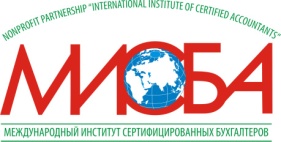 Ассоциация «Некоммерческое партнерство Международный институт сертифицированных бухгалтеров и аудиторов»ВАссоциацию «НП Международный институт сертифицированных бухгалтеров и аудиторов»отФамилия, Имя, Отчество№ чл. билетаАдрес постоянной регистрацииФактический адресКонтактный тел.,e-mail:Прошу исключить меня из состава Действительных членовв связи:со сменой места жительствадругими причинами (указать)«»20г.Подпись Решением Совета Ассоциации «НП  МИСБА»Решением Совета Ассоциации «НП  МИСБА»отРешением Совета Ассоциации «НП  МИСБА»Решением Совета Ассоциации «НП  МИСБА»ДатаФамилия, Имя, ОтчествоФамилия, Имя, ОтчествоФамилия, Имя, ОтчествоФамилия, Имя, ОтчествоФамилия, Имя, Отчествоисключен(а) из составаисключен(а) из составауказать вид членствауказать вид членствауказать вид членствауказать вид членствапо собственному желаниюпо собственному желаниюпо собственному желаниюпо собственному желаниюпо собственному желаниюРуководитель Ассоциации «НП МИСБА»ПодписьПодписьФамилия, И.О.Фамилия, И.О.Фамилия, И.О.Фамилия, И.О.М.П.Дата«»20__г.